World War I:  RESOURCES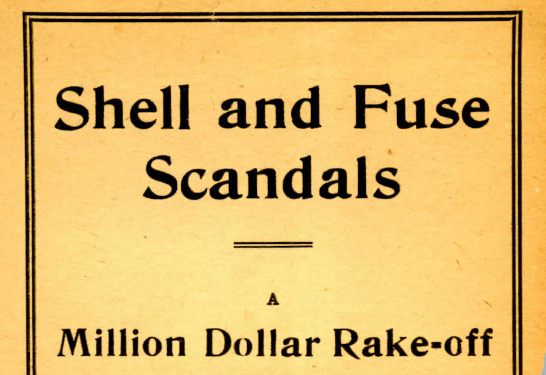 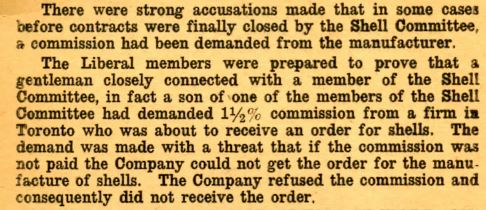 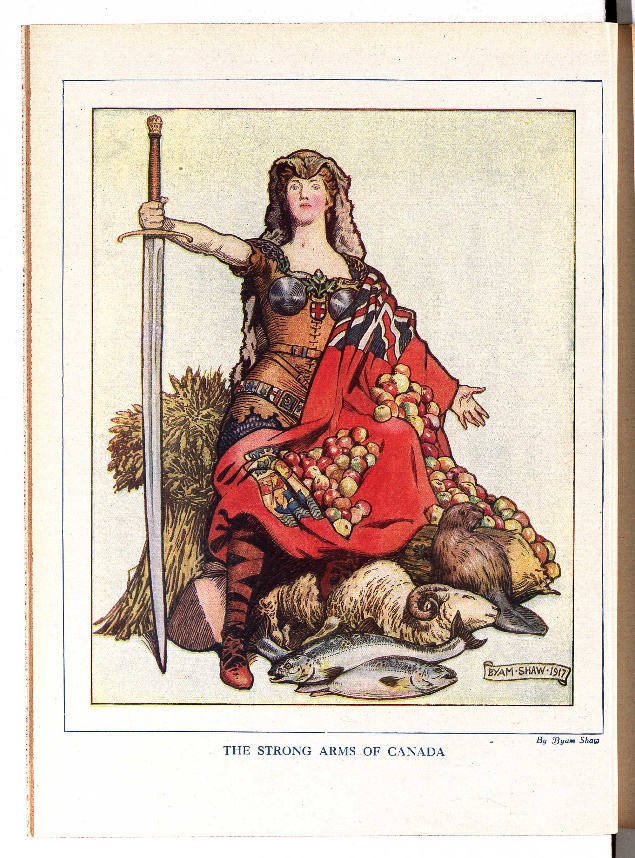 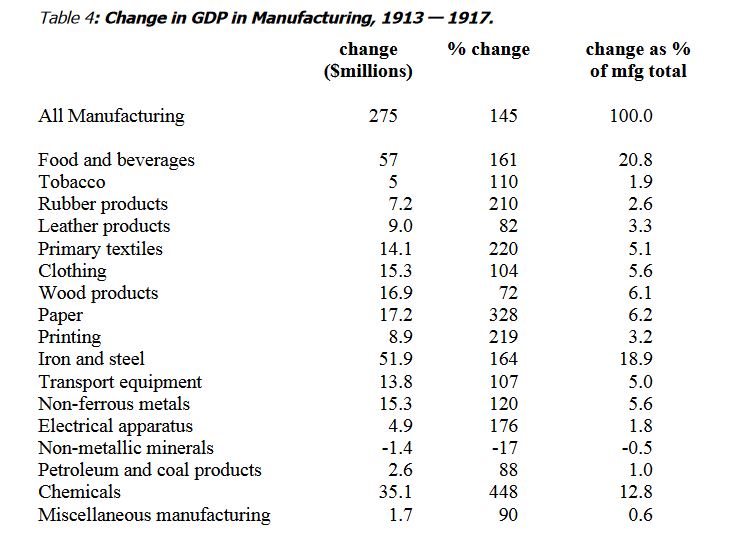 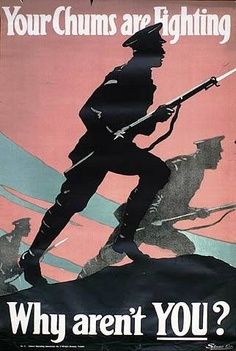 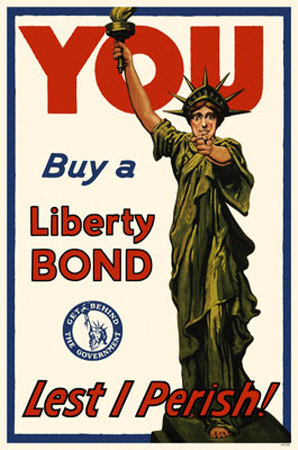 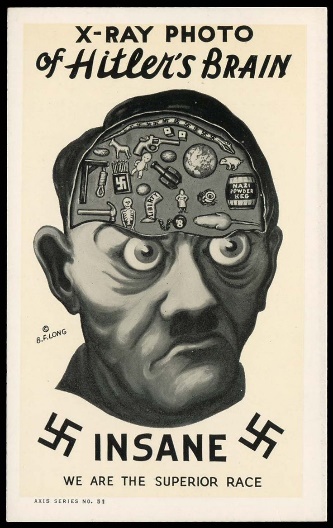 Women In WarWomen In War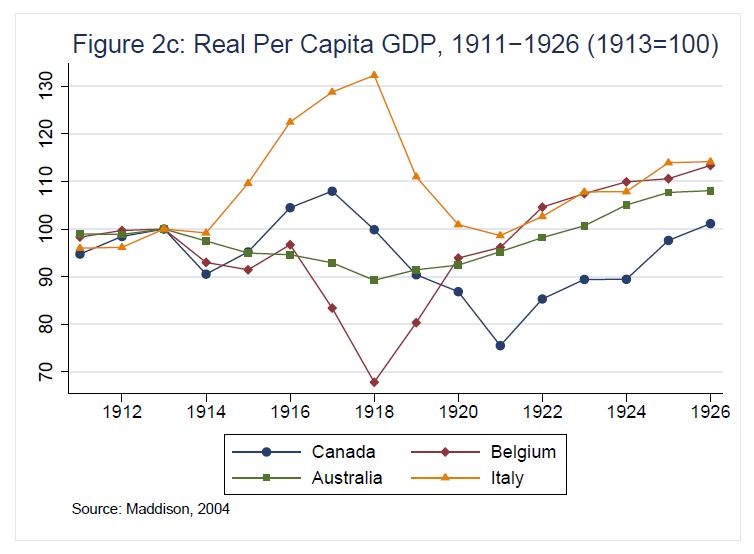 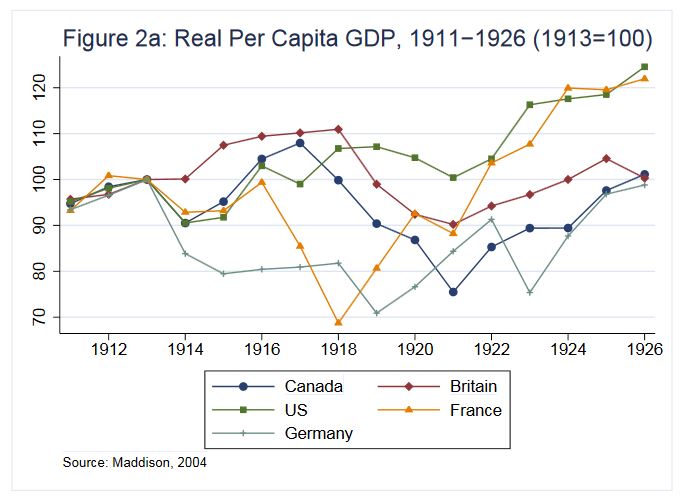 WWI became a war of resources. Use Sources I and J to determine who had the upper hand. Explain making reference to the appropriate alliances.What important allies are missing?What two important events occurred in 1917 that drastically changed the balance of power?Analyze Sources I and J. What will happen to the world economy after the war?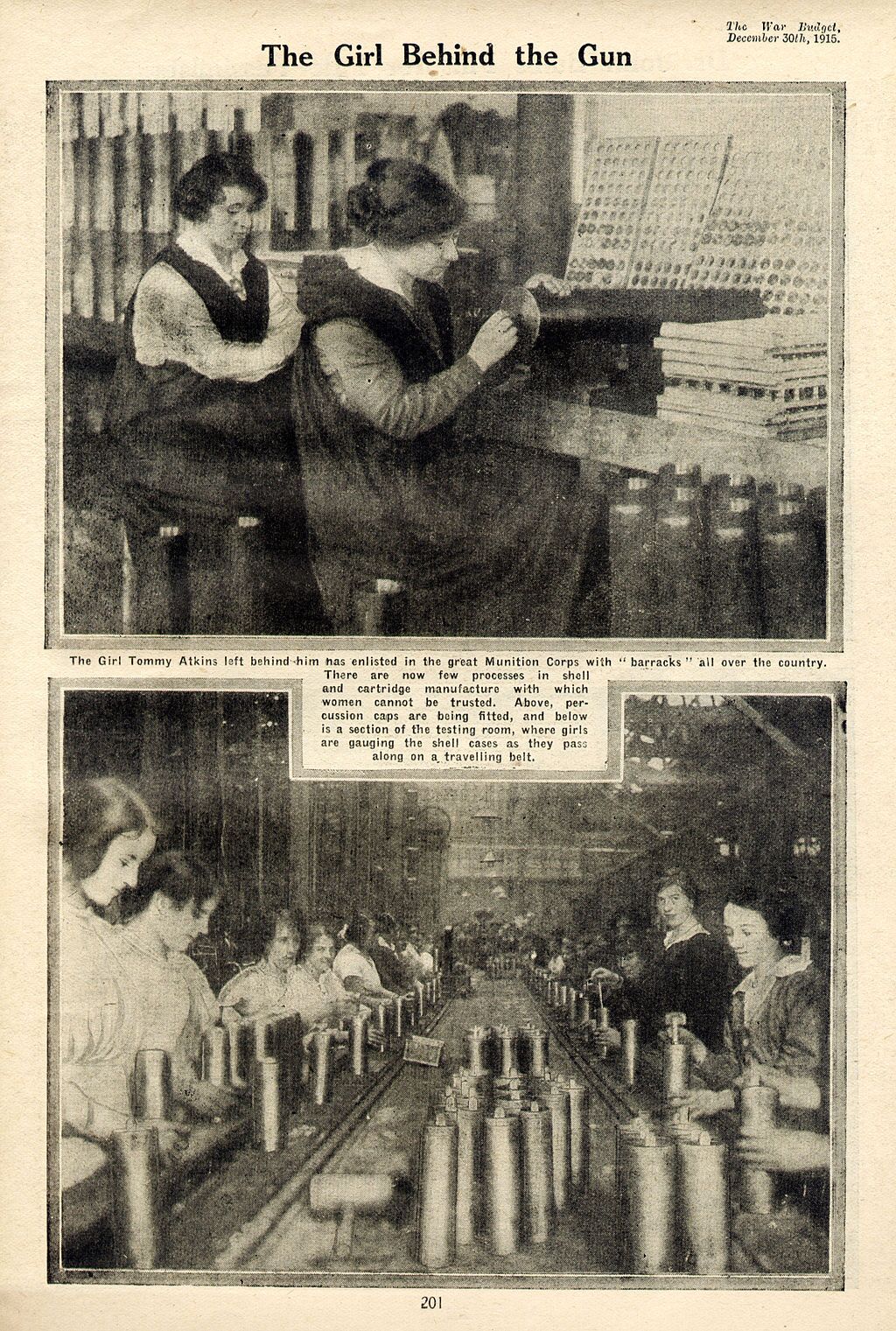 Why would Nelly McClung have been proud of Canadian women during WWI?____________________________________________________________________________________________________________________________________________________________________________________________________________________________________________________________________________________________________________________________________________________________________________________________________________________________________________________________________________________________________________________________________________________________________________________________________________________________________________________________________________________________________________________________________________________________________________________________________________________________________________________________________What evidence is there in Source G that the status of women was improving during the war?________________________________________________________________________________________________________________________________________________________________________________________________________________________________________________________________________________________________________________________________________________________________________________________________________________________________________________________________________________________________________________________________________________________________________________________________________________________________________WWI became a war of resources. Use Sources I and J to determine who had the upper hand. Explain making reference to the appropriate alliances.What important allies are missing?What two important events occurred in 1917 that drastically changed the balance of power?Analyze Sources I and J. What will happen to the world economy after the war? “Women who set a low standard for themselves make life hard for all women”                                                        Nellie McClungWhy would Nelly McClung have been proud of Canadian women during WWI?____________________________________________________________________________________________________________________________________________________________________________________________________________________________________________________________________________________________________________________________________________________________________________________________________________________________________________________________________________________________________________________________________________________________________________________________________________________________________________________________________________________________________________________________________________________________________________________________________________________________________________________________________What evidence is there in Source G that the status of women was improving during the war?________________________________________________________________________________________________________________________________________________________________________________________________________________________________________________________________________________________________________________________________________________________________________________________________________________________________________________________________________________________________________________________________________________________________________________________________________________________________________WWI became a war of resources. Use Sources I and J to determine who had the upper hand. Explain making reference to the appropriate alliances.What important allies are missing?What two important events occurred in 1917 that drastically changed the balance of power?Analyze Sources I and J. What will happen to the world economy after the war?